В соответствии с Бюджетным кодексом Российской Федерации, ч. 4 ст. 15 Федерального закона от 06.10.2003 № 131 - ФЗ « Об общих принципах организации местного самоуправления в Российской Федерации», п.11 ст.3 Федерального закона от 07.02.2011 № 6-ФЗ «Об общих принципах организации и деятельности контрольно-счетных органов субъектов Российской Федерации и муниципальных образований», Законом Республики Крым от 21.08.2014 № 54-ЗРК «Об основах местного самоуправления в Республике Крым», Уставом муниципального образования Чкаловское сельское поселение Нижнегорского района Республики Крым, в связи с возникшей необходимостью, Чкаловский сельский советРЕШИЛ:1. Утвердить Порядок заключения соглашений о передаче полномочий муниципальным образованием Чкаловское сельское поселение Нижнегорского района Республики Крым согласно приложению 1.2. Решение Чкаловского сельского совета Нижнегорского района Республики Крым от 09.11.2015г. № 8 «Об утверждении Порядка заключения соглашений о передаче (принятии) полномочий муниципальным образованием Чкаловское сельское поселение Нижнегорского района Республики Крым» считать утратившим силу.3. Обнародовать настоящее решение путем его вывешивания на информационном стенде в здании администрации Чкаловского сельского поселения, находящегося по адресу: с.Чкалово, ул.Центральная, 54-А и на официальном сайте Чкаловского сельского поселения Нижнегорского района Республики Крым в информационно-телекоммуникационной сети «Интернет» (http://Чкаловское рф).4. Настоящее решение вступает в силу с момента подписания и обнародования.5. Контроль за исполнением настоящего решения оставляю за собой.Председатель Чкаловского сельского совета – глава администрации  Чкаловского сельского поселения		Халицкая М.Б.			Приложение 1к решению Чкаловского сельского советаНижнегорского района Республики Крым от 21.10. 2020 г. № 2ПОРЯДОКзаключения соглашений о передаче полномочиймуниципальным образованием Чкаловское сельское поселениеНижнегорского района Республики КрымОбщие положения1.1. Настоящий Порядок заключения соглашений о передаче полномочий муниципальным образованием Чкаловское сельское поселение Нижнегорского района Республики Крым (далее – Порядок) разработан в соответствии с Бюджетным кодексом Российской Федерации, частью 4 статьи 15 Федерального закона от 06 октября 2003 года № 131-ФЗ «Об общих принципах организации местного самоуправления в Российской Федерации», Уставом муниципального образования Чкаловское сельское поселение Нижнегорского района Республики Крым и регулирует порядок заключения соглашений органами местного самоуправления Чкаловского сельского поселения Нижнегорского района Республики Крым с органами местного самоуправления Нижнегорского района Республики Крым, входящих в его состав, о передаче части полномочий (далее - Соглашения).1.2. Администрация Чкаловского сельского поселения Нижнегорского района Республики Крым вправе заключать соглашения с органами местного самоуправления Нижнегорского района Республики Крым о передаче им осуществления части своих полномочий за счет межбюджетных трансфертов, предоставляемых из бюджета Чкаловского сельского поселения Нижнегорского района Республики Крым в бюджет Нижнегорского района Республики Крым.В этом случае Администрация Чкаловского сельского поселения Нижнегорского района Республики Крым осуществляет полномочия по решению вопросов местного значения на территории поселения в соответствии с Федеральным законом «Об общих принципах организации местного самоуправления в Российской Федерации», Соглашением о передаче полномочий по решению вопросов местного значения муниципального образования Чкаловское сельское поселение Нижнегорского района Республики Крым, Соглашением о предоставлении иных межбюджетных трансфертов.1.3. Исполнение расходных обязательств осуществляется в соответствии с Бюджетным кодексом Российской Федерации. Финансовые средства, предоставляемые для осуществления полномочий по решению вопросов местного значения, носят целевой характер. В случае нецелевого их использования финансовые средства подлежат возврату в сроки, установленные Соглашением.Расчет межбюджетных трансфертов из бюджета Чкаловского сельского поселения Нижнегорского района Республики Крым в бюджет Нижнегорского района Республики Крым на исполнение переданных полномочий, производится в соответствии с методикой, согласно приложению 1 к настоящему Порядку.1.4. Соглашение должно быть заключено до внесения органами местного самоуправления муниципального образования Чкаловское сельское поселение Нижнегорского района Республики Крым проекта решения о местном бюджете, но не позднее 15 ноября текущего года.Заключенное Соглашение является основанием для внесения в Нижнегорский районный совет Республики Крым и Чкаловский сельский совет Нижнегорского района Республики Крым проекта решения о внесении изменений в бюджет на текущий финансовый год и плановый период в зависимости от даты вступления Соглашения в силу, размера и порядка перечисления иных межбюджетных трансфертов.1.5. Соглашение о предоставлении иных межбюджетных трансфертов заключается органами местного самоуправления не позднее 15 мая и является непосредственным основанием для перечисления денежных средств.2. Компетенция органов местного самоуправления муниципального образования Чкаловское сельское поселение Нижнегорского района Республики Крым2.1. Чкаловский сельский совет Нижнегорского района Республики Крым (далее - Совет):1) принимает решения о передаче части полномочий Чкаловского сельского поселения Нижнегорского района Республики Крым (далее – Поселения) органам местного самоуправления Нижнегорского района Республики Крым, входящих в его состав (далее – Муниципальный район);2) контролирует выполнение принятых решений.2.2. Председатель Чкаловского сельского совета - глава администрации Чкаловского сельского поселения (далее - Глава поселения):1) инициирует передачу части полномочий от Поселения Муниципальному району;2) заключает от Поселения Соглашения о передаче части полномочий и передает данные Соглашения на исполнение Администрации Чкаловского сельского поселения Нижнегорского района Республики Крым (далее - Администрация поселения).2.3. Администрация поселения:1) инициирует передачу части полномочий от Поселения Муниципальному району;2) заключает Соглашение;3) исполняет заключенные Соглашения.3. Передача части полномочий Поселения Муниципальному району3.1. Инициировать передачу части полномочий Поселения могут органы местного самоуправления Поселения.3.2. Администрация поселения по собственной инициативе, либо рассмотрев инициативу Муниципального района в срок не более одного месяца, готовит проект решения Совета о передаче части полномочий. 3.3. Глава администрации направляет проект решения о передаче части полномочий на рассмотрение в Совет. Совет принимает решение о передаче части полномочий Поселения и направляет принятое решение в Нижнегорский районный совет Республики Крым для проведения всех необходимых процедур.В решении Совета указываются: - полномочия, которые подлежат передаче;- срок, на который заключается Соглашение; - порядок заключения Соглашения (в какой срок, кем);- сведения о финансовых средствах, передаваемых на осуществление полномочий.3.4. При положительном результате рассмотрения решения, принятого Советом, заключаются Соглашения.3.5. Контроль за исполнением полномочий, предусмотренных Соглашением, осуществляется путем предоставления ежеквартальных и годовых отчетов об осуществлении полномочий, использовании финансовых средств.3.6. Финансовые средства, необходимые для исполнения полномочий, предусмотренных Соглашением, предоставляются в форме межбюджетных трансфертов.Ежегодный объем межбюджетных трансфертов, предоставляемых из бюджета Поселения для осуществления полномочий, предусмотренных Соглашением, устанавливается в соответствии с методикой, являющейся приложением к Соглашению. Расчет предоставляемых межбюджетных трансфертов осуществляется отдельно по каждому полномочию.Межбюджетные трансферты, предоставляемые для осуществления полномочий, перечисляются в пределах утвержденных сумм по бюджету Поселения с учетом фактически поступивших доходов.В случае нецелевого использования, средства подлежат возврату в бюджет Поселения.4. Требования к содержанию Соглашения4.1. Соглашение, заключаемое между Поселением и Муниципальным районом должно содержать:дату и место подписания Соглашения; полные наименования сторон Соглашения;предмет Соглашения с указанием передаваемых для осуществления полномочий;срок действия Соглашения с указанием момента вступления Соглашения в силу и даты прекращения действия Соглашения;права и обязанности сторон;основания и порядок прекращения Соглашения;ответственность сторон за неисполнение или ненадлежащее исполнение переданных полномочий, за использование средств без учета целевого назначения, в том числе меры ответственности и финансовые санкции;формы и порядок осуществления контроля;порядок разрешения споров;порядок внесения изменений и дополнений к Соглашению, а также прекращения действия, в том числе досрочного;реквизиты и подписи сторон.При заключении Соглашения стороны могут использовать примерное Соглашение (приложение 2).Сторонами в Соглашении выступают: Администрация поселения; от Муниципального района - Нижнегорский районный совет Республики Крым и (или) исполнитель соглашения – Администрация Нижнегорского района Республики Крым, Контрольно-счётный орган Нижнегорского района. 4.2. Соглашение вступает в силу и становится обязательным со дня его подписания, либо с момента, установленного в самом Соглашении..5. Прекращение действия СоглашенияСоглашение прекращает свое действие:- с момента истечения срока, на который оно было заключено; - в случае прекращения переданных полномочий в силу закона; - в случае неисполнения условий. Соглашение может быть расторгнуто по инициативе любой из сторон.Уведомление о расторжении Соглашения направляется в письменной форме. При расторжении Соглашения сторона, взявшая на себя обязательства по осуществлению части полномочий, обеспечивает возврат неиспользованных финансовых средств. Приложение 1к Порядкузаключения соглашенийо передаче полномочиймуниципальным образованиемЧкаловское сельское поселениеНижнегорского района Республики КрымМЕТОДИКАрасчета межбюджетных трансфертов на осуществление части полномочий местного значения из бюджета Чкаловского сельского поселения Нижнегорского района Республики Крым бюджету Нижнегорского района Республики Крым Расчет объема межбюджетных трансфертов, предоставляемых из бюджета  Чкаловского сельского поселения Нижнегорского района Республики Крым в бюджет Нижнегорского района Республики Крым на осуществление полномочий, производится по формуле: Y= (F+R)x О x N x K, где:Y – объем межбюджетного трансферта, подлежащий передаче в бюджет;F – расходы на оплату труда (с учетом начислений) на нормативную штатную численность муниципальных служащих, иных работников, исполняющих переданные полномочия, рассчитанные на основе утвержденных размеров оплаты труда текущего финансового года;О – индекс инфляции;R – социальные гарантии, командировочные расходы и расходы на материально-техническое обеспечение одного работника;N – нормативная штатная численность работников, исполняющих переданные полномочия.K – коэффициент объема расходов поселений1) Годовой фонд оплаты труда с начислениями на заработную плату по должности муниципальной службы (муниципальной должности) на 1 ед. = _______ руб. (заработная плата _______рублей + __________ рублей - начисления на оплату труда -30,2%);2) Социальные гарантии  – _________ рублей (отпускные -____________, материальная помощь -____________) +__________ руб (командировочные расходы);3) Нормативная численность -  «____» единицы;4) Коэффициент объема расходов поселений - равен отношению объема расходов бюджета поселения планируемого периода к общему объему расходов бюджетов поселений района в планируемого периоде.Приложение 2к Порядкузаключения соглашенийо передаче полномочиймуниципальным образованиемЧкаловское сельское поселениеНижнегорского района Республики Крым ПРИМЕРНОЕ СОГЛАШЕНИЕо передаче полномочий «___»__________ 20___ года							пгт.НижнегорскийВ соответствии с Бюджетным кодексом Российской Федерации, ч. 4 ст. 15 Федерального закона от 06.10.2003 № 131 - ФЗ « Об общих принципах организации местного самоуправления в Российской Федерации», п.11 ст.3 Федерального закона от 07.02.2011 № 6-ФЗ «Об общих принципах организации и деятельности контрольно-счетных органов субъектов Российской Федерации и муниципальных образований», Законом Республики Крым от 21.08.2014 № 54-ЗРК «Об основах местного самоуправления в Республике Крым» Чкаловский сельский совет Нижнегорского района Республики Крым в лице председателя Чкаловского сельского совета – главы администрации Чкаловского сельского поселения – ФИО, действующего на основании Устава муниципального образования Чкаловское сельское поселение Нижнегорского района Республики Крым (далее - представительный орган поселения)Администрация Чкаловского сельского поселения Нижнегорского района Республики Крым в лице председателя Чкаловского сельского совета – главы администрации Чкаловского сельского поселения – ФИО, действующего на основании Устава муниципального образования Чкаловское сельское поселение Нижнегорского района Республики Крым (далее - администрация сельского поселения),Нижнегорский районный совет Республики Крым, в лице председателя Нижнегорского районного совета – ФИО, действующего на основании Устава муниципального образования Нижнегорский район Республики Крым (далее - Нижнегорский районный совет)_______ОМС________ Нижнегорского района Республики Крым, в лице ___________________, действующего на основании _________________ (далее _________ Нижнегорского района)именуемые в дальнейшем «Стороны», заключили настоящее Соглашение о нижеследующем.1. Предмет Соглашения1.1. Предметом настоящего Соглашения является передача полномочий по______________________________________________________________________1.2. ______________ передаются полномочия по__________________, установленные федеральными законами, законами Республики Крым, уставом и нормативными правовыми актами представительного органа поселения:1) ____________;2) ____________ и т.д.2. Порядок определения и предоставления ежегодногообъема межбюджетных трансфертов2.1. Объем межбюджетных трансфертов определяется в соответствии с методикой расчета межбюджетных трансфертов на осуществление части полномочий местного значения из бюджета Чкаловского сельского поселения Нижнегорского района Республики Крым бюджету Нижнегорского района Республики Крым и отражается в соглашении о предоставлении иных межбюджетных трансфертов из бюджета Чкаловского сельского поселения Нижнегорского района Республики Крым ______________________ на осуществление __________________ежегодно в соответствии с показателями бюджета Чкаловского сельского поселения Нижнегорского района Республики Крым (далее – бюджет поселения) на соответствующий год. 2.2. Расходы бюджета поселения на предоставление межбюджетных трансфертов и расходы бюджета муниципального района, осуществляемые за счет межбюджетных трансфертов, планируются и исполняются по соответствующему разделу бюджетной классификации.2.3. ОМС Нижнегорского района Республики Крым обеспечивает целевое использование межбюджетных трансфертов, поступивших на выполнение полномочий по данному Соглашению.2.4. Межбюджетные трансферты, предоставляемые для осуществления полномочий, перечисляются ежегодно единоразовой суммой в пределах утвержденных сумм по бюджету и пропорционально фактически поступившим доходам. 3. Права и обязанности сторон3.1. Представительный орган поселения:3.1.1. утверждает в решении о бюджете поселения межбюджетные трансферты бюджету Нижнегорского муниципального района Республики Крым на осуществление переданных полномочий в объеме, определенном в соответствии с предусмотренным настоящим Порядком, и осуществляет контроль за их перечислением в бюджет муниципального района;3.1.2. ______________________;3.1.3. ______________________;3.1.4. 3.2. Нижнегорский районный совет: 3.2.1 _______________________; 3.2.2. _______________________; 3.2.3. _______________________. 3.3. ОМС Нижнегорского района: 3.3.1. ________________________;3.3.2. ________________________;3.3.3. ________________________. 3.4 Администрация сельского поселения:3.4.1 перечисляет межбюджетные трансферты бюджету Нижнегорского муниципального района Республики Крым на осуществление переданных полномочий на основании заключённого Соглашения о предоставлении иных межбюджетных трансфертов;3.4.2 __________________________;3.4.3 __________________________.3.5. Стороны имеют право принимать иные меры, необходимые для реализации настоящего Соглашения.4. Ответственность сторон4.1. Стороны несут ответственность за неисполнение (ненадлежащее исполнение) предусмотренных настоящим Соглашением обязанностей, в соответствии с законодательством Российской Федерации и настоящим Соглашением. 4.2. Ответственность сторон не наступает в случаях предусмотренного настоящим Соглашение приостановления исполнения переданных полномочий и перечисления межбюджетных трансфертов, а также, если неисполнение (ненадлежащее исполнение) обязанностей было допущено вследствие обстоятельств непреодолимой силы.5. Заключительные положения5.1. Настоящее Соглашение вступает в силу с момента его подписания всеми Сторонами и действует до ___________ года.5.2. Изменения и дополнения в настоящее Соглашение могут быть внесены по взаимному согласию Сторон путем составления дополнительного соглашения в письменной форме, являющегося неотъемлемой частью настоящего Соглашения.5.3. Действие настоящего Соглашения может быть прекращено досрочно по соглашению Сторон либо в случае направления Нижнегорским районным советом или представительным органом поселения другим Сторонам уведомления о расторжении Соглашения.5.4. При расторжении соглашения муниципальное образование, взявшее на себя обязательства по осуществлению части полномочий, обеспечивает возврат материальных ресурсов и неиспользованных финансовых средств. 5.5. Неурегулированные Сторонами споры и разногласия, возникшие при исполнении настоящего Соглашения, подлежат рассмотрению в порядке, предусмотренном законодательством.5.6. Настоящее Соглашение составлено в четырёх экземплярах, имеющих одинаковую юридическую силу, по одному экземпляру для каждой из Сторон.6.Реквизиты и подписи Сторон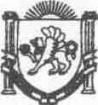 Республика КрымНижнегорский районЧкаловский сельский совет11-я сессия II-го созываРЕШЕНИЕ №221.10.2020г.		 							с.ЧкаловоРеспублика КрымНижнегорский районЧкаловский сельский совет11-я сессия II-го созываРЕШЕНИЕ №221.10.2020г.		 							с.ЧкаловоОб утверждении Порядка заключения соглашений о передаче полномочий муниципальным образованием Чкаловское сельское поселение Нижнегорского района Республики КрымНижнегорский районный совет Республики КрымЧкаловский сельский совет Нижнегорского района Республики КрымАдминистрация Чкаловского сельского поселения Нижнегорского района Республики КрымОМС Нижнегорского района Республики Крым